	Ginebra, 1 de julio de 2016Muy Señora mía/muy Señor mío:1	La Unión Internacional de Telecomunicaciones (UIT), junto con la Comisión Económica para Europa (CEPE) de las Naciones Unidas, está organizando la primera Reunión de la iniciativa Unidos por Ciudades Inteligentes y Sostenibles (U4SSC), los días 21 y 22 de julio de 2016 en Ginebra, Suiza.La reunión tendrá lugar de las 17.00 horas a las 19.00 horas el 21 de julio de 2016 y de las 09.00 horas a las 16.00 horas el 22 de julio de 2016.La inscripción de participantes estará abierta de las 13.30 horas a las 17.00 horas del 21 de julio de 2016 y comenzará a las 08.30 horas del 22 de julio de 2016 en la entrada del edificio Montbrillant de la UIT. En las pantallas situadas en las puertas de entrada de la Sede de la UIT se dará información detallada sobre la sala de reunión.2	La iniciativa Unidos por Ciudades Inteligentes y Sostenibles (U4SSC) fue lanzada el 18 de mayo de 2016 en el Foro sobre el tema "Configurar ciudades más inteligentes y sostenibles: Esforzarse por los ‎Objetivos de Desarrollo Sostenible"‎. Véase más información sobre esta iniciativa en http://www.itu.int/en/ITU-T/ssc/united/Pages/default.aspx 3	Los debates se celebrarán en inglés.4	La participación en el Foro está abierta a todos. No obstante, no se concederán becas.5	La iniciativa U4SSC defiende esencialmente políticas públicas destinadas a fomentar la utilización de las TIC a fin de facilitar y agilizar la transición hacia las ciudades sostenibles e inteligentes. La reunión tiene los principales objetivos siguientes:•	aprobar los respectivos mandatos de los Grupos de Trabajo sobre la U4SSC;•	formular propuestas para el Plan de Acción de U4SSC;•	compilar comentarios sobre Indicadores Fundamentales de Rendimiento (ISR) para ciudades sostenibles e inteligentes, elaborados por la UIT y la CEPE, junto con otros interesados.6	Un proyecto de programa, que contendrá información práctica para los participantes, se publicará en el sitio web del UIT-T en la dirección: http://www.itu.int/en/ITU-T/ssc/united/Pages/201607/meeting.aspx.Este sitio web se actualizará periódicamente a medida que se disponga de información nueva o modificada. Se ruega a los participantes que comprueben regularmente las actualizaciones.7	Para que la TSB pueda tomar las disposiciones necesarias sobre la organización de la reunión, le rogamos se inscriba a la mayor brevedad mediante del formulario en línea en el sitio web del evento, y a más tardar el 18 de julio de 2016. Tenga en cuenta que la preinscripción de los participantes en la reunión se efectuará exclusivamente en línea.8	Le recordamos que los ciudadanos procedentes de ciertos países necesitan visado para entrar y permanecer en Suiza. Ese visado debe solicitarse al menos cuatro (4) semanas antes de la fecha de inicio del Foro y obtenerse en la oficina (embajada o consulado) que representa a Suiza en su país. De no existir tal oficina, puede recurrir a los servicios de tramitación de visados de la embajada o consulado más cercanos a su país de partida.No dude en consultar la página web del evento si necesita información adicional sobre los visados.Atentamente,Chaesub Lee
Director de la Oficina de
Normalización de las Telecomunicaciones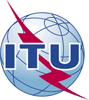 Unión Internacional de TelecomunicacionesOficina de Normalización de las Telecomunicaciones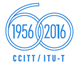 Ref.:Tel.:
Fax:Ref.:Tel.:
Fax:Circular TSB 231TSB Workshops/CB+41 22 730 6301
+41 22 730 5853-	A las Administraciones de los Estados Miembros
de la Unión;-	A los Miembros del Sector UIT-T;-	A los Asociados del UIT-T;-	A las Instituciones Académicas del UIT-	A las Administraciones de los Estados Miembros
de la Unión;-	A los Miembros del Sector UIT-T;-	A los Asociados del UIT-T;-	A las Instituciones Académicas del UITCorreo-e:Correo-e:greenstandard@itu.intCopia:-	Al Presidente y a los Vicepresidentes de la
Comisión de Estudio del UIT-T;-	Al Director de la Oficina de Desarrollo de las Telecomunicaciones;-	Al Director de la Oficina de RadiocomunicacionesCopia:-	Al Presidente y a los Vicepresidentes de la
Comisión de Estudio del UIT-T;-	Al Director de la Oficina de Desarrollo de las Telecomunicaciones;-	Al Director de la Oficina de RadiocomunicacionesAsunto:Primera reunión de la iniciativa Unidos por ciudades inteligentes y sostenibles (U4SSC), Ginebra (Suiza), 21-22 de julio de 2016Primera reunión de la iniciativa Unidos por ciudades inteligentes y sostenibles (U4SSC), Ginebra (Suiza), 21-22 de julio de 2016Primera reunión de la iniciativa Unidos por ciudades inteligentes y sostenibles (U4SSC), Ginebra (Suiza), 21-22 de julio de 2016